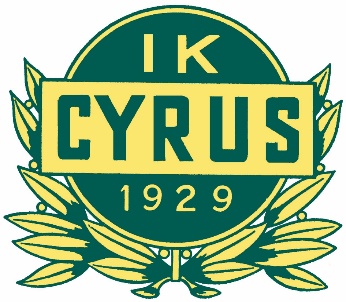 Protokoll  Styrelsemöte 2021 – 10 – 26 IK Cyrus, 17.30Närvarande: 	Mats Berggren	Stefan Carlsson	Ingalill Hafström	Annelie Kempe	Maria Thorsell	Jenny Jensdottir	Sajma Komarica Rylander	Mikael Sundelius 	 närvarar digitaltFörhinder: 	Lena Sumedrea	Karl-Johan Timén	Inledning	§ 12 	Mats öppnar mötet med en presentationsrundaBesök§ 13	Leif Bengtzhon från fritidsförvaltningen, föreningsutvecklare är på besök och berättar 	vad kommunen ger för typ av stöd till föreningslivet. Mats informerar tillbaka om IK 	Cyrus olika verksamheter och organisation.	En frågeställning som kommer upp.	- Kan det göras mer för att behålla spelare längre eller locka spelare från 	utsatta 	områden.Genomgång av pågående ärenden§ 14	-Tar ett nytt omtag av målvaktstränare till ungdomslagen, Maria tar kontakt med 	Christian Grönblad, för att arrangera en målvaktsdag.	- Policy för lagkassor är framtagen. Beslut fattas att policyn är bra med några 	korrigerar, som Stefan gör och sedan sprids till samtliga lag.	- Hallbybollen: Cyrus  får ansvar för boende på Sanda, med kiosk, i hall på Sanda 	matchvärdar Sanda, sek Sanda, filma matcher i Sanda. Saima är Cyrus kontaktperson 	till Astrid i Hallby. Stefan formulerar en uppmaning att alla ska hjälpa till på 	Hallbybollen en god intäkt till föreningen.	- Marknadsföring av ungdomsverksamheten:  Stefan har ansvar för att spridning sker 	på Sociala medier positiva inlägg om flera yngre lag. 		-Sponsorarbete bör ske innan jul så att budget arbetet kan hålla takten. Stefan och 	Lena kontakt med Ingvar H om upplägg.	- USM: Flera positiva erfarenheter och mycket bra feedback från övriga föreningar. 	Behålla goda erfarenheter och ta med vidare till nästa gång eller liknande 	arrangemang.	- Fredric Petterssons matchtröja är levererad till stugan, ska kompletteras med lämplig 	text. Dagens möte§ 15	Skolbesök	Handbollsförbundet vill att vi ska göra besök på skolorna för att marknadsföra 	handbollen.	Turnering på lov. Vi funderar på att kanske göra en punktinsats på sportlovet, kan ngn 	dam tänka sig att göra detta? Frågan skickas med Jennie- § 16 	Tipspromenader	2 tillfällen i vår är fördelade till styrelsen. Mats kollar datumen.	U 13 behöver stöd den 5/12 Mats hjälper dem.§ 17 	Rapport Handbollsskolan	Nya ledare behövs eftersom trycket är stort lilla hallen i Ljungarum hyrs till. 52 barn. 	Fem nya ledare rekryterade. Kajsa Thorhall, Tilda Kempe, Emma Hennings, f 14 	Peirre Berggren, Emil Sjö, David Jersenius, f 15 Johanna Blom, Jonatan Kvick, Johan 	Tellbom, Sanna Höglund.§ 18 	Rapport Damlaget 23 spelare. 	Upplever att de är många och begränsas av utrymme på träningarna. Funderingar runt 	speltid och matchning, ett ledaransvar? Efterfrågar tydlighet i föreningspolicy om 	bredd och att alla får vara med, eller vad ska gälla, vill vi avancera i seriesystemet?§ 19	Rekrytering av föreningsdomare, funktionärer, ledare.	Saima, Ingalill är med i en grupp tillsammans med Katrin Bäckstrand för att ta fram en 	strategi. Katrin sammankallande§ 20	Framflyttade ärenden till nästa möte		Jönköpingsfestival i maj 2022.§ 21	Sammanträdesdagar		2021: 26 okt, 30 nov, 14 dec. 		2022: 8 feb, 8 mars, 5 april, 3 maj, 7 juni samt 16 aug.		Mötestid är kl. 18.00. Möten i okt, nov, dec i stugan om inget annat meddelas.		Plats för möten under 2022 meddelas senare.§ 22		Övriga frågor		Inga mötet avslutas strax efter kl 20.00Ingalill Hafström			Mats Berggren